Пошаговая инструкция по установке сертификата безопасности на мобильные устройства OPPO Reno ZШаг 1. Для скачивания сертификата безопасности перейдите по следующей ссылке либо введите в адресной строке браузера https://static.kcell.kz/files/Information_Security_Certification_Authority_CA_pem.crt (на мобильном устройстве должен быть настроен и работать Интернет). В данной инструкции используется браузер Chrome.Шаг 2. После перехода по ссылке откроется страница, где необходимо нажать на кнопку (ссылку) «Скачать сертификат безопасности» или «Формат .CER».Шаг 3. Введите название сертификата «Security Certificate» либо «Сертификат безопасности», в параметре «Использование» выберите «VPN и приложения» и нажмите кнопку «Сохранить». Сертификат установлен в системе. Установка завершена.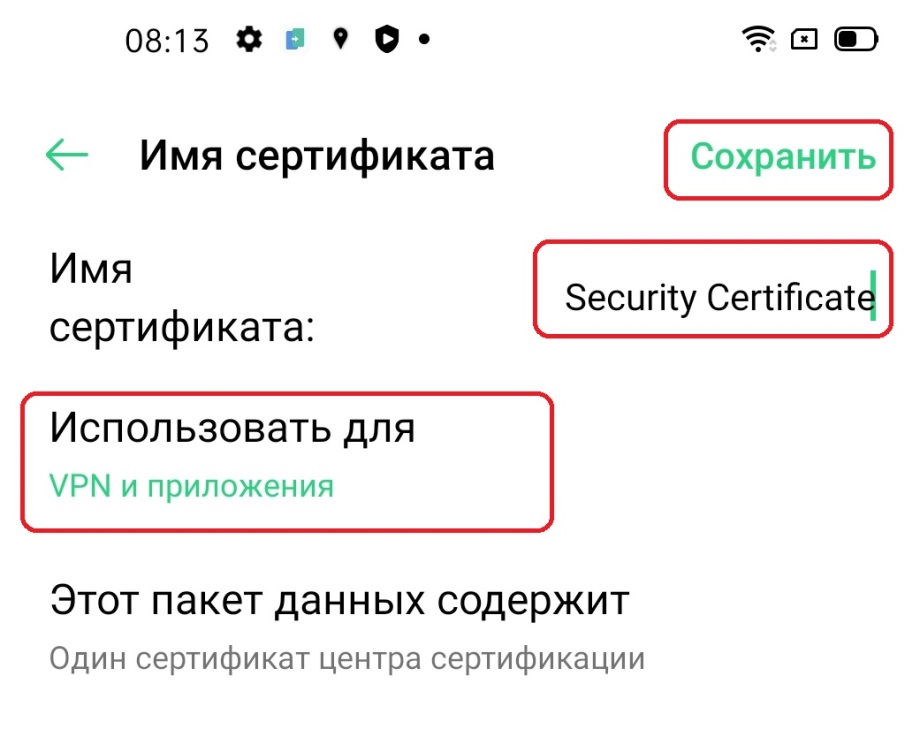 Шаг 4. Для проверки успешной установки сертификата безопасности выберите «Проверить работу сертификата» на сайте https://check.isca.gov.kz. При успешной установке, на веб-сайте вы увидите сообщение «Сертификат безопасности успешно установлен!». Для просмотра установленного сертификата войдите в меню Настройки → Безопасность → Доверенные сертификаты → Пользовательские, где увидите список установленных вами сертификатов.Инструкция разработана для мобильного устройства OPPO Reno Z: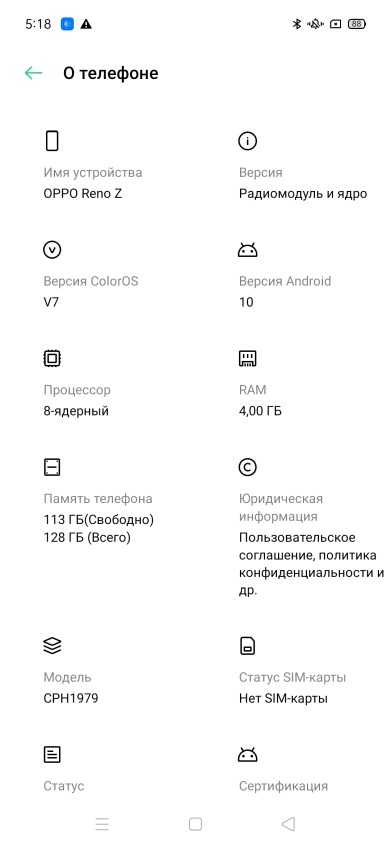 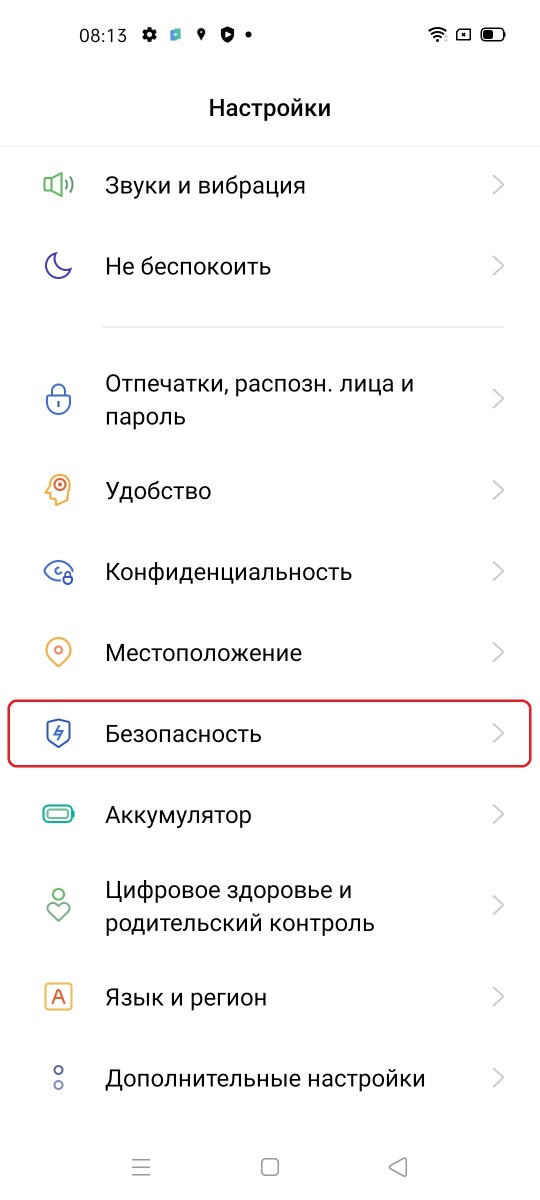 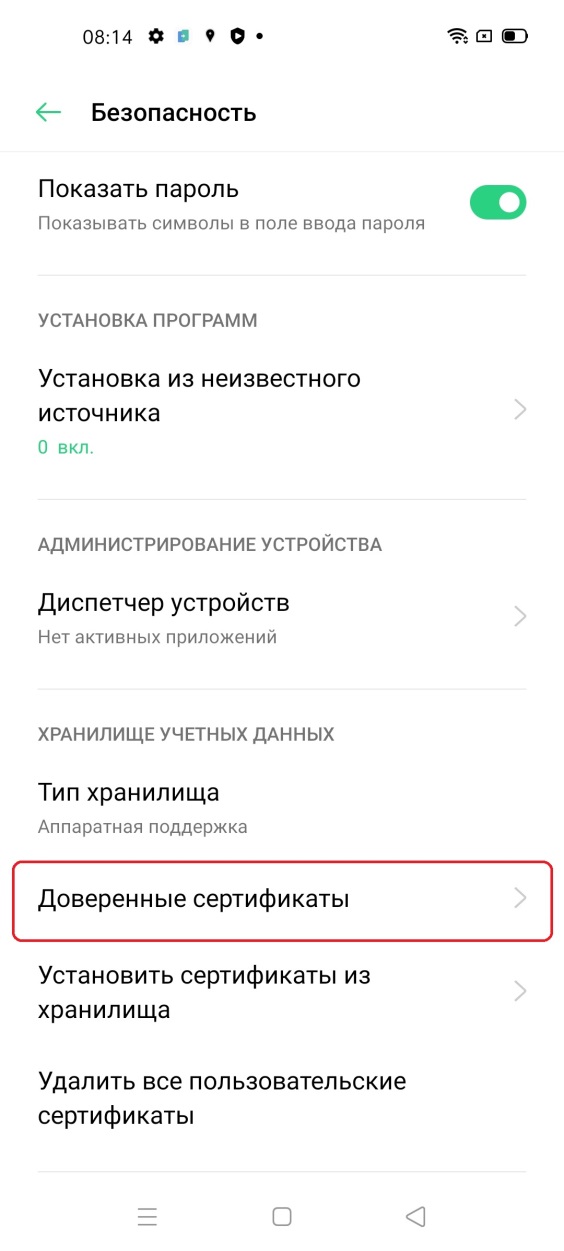 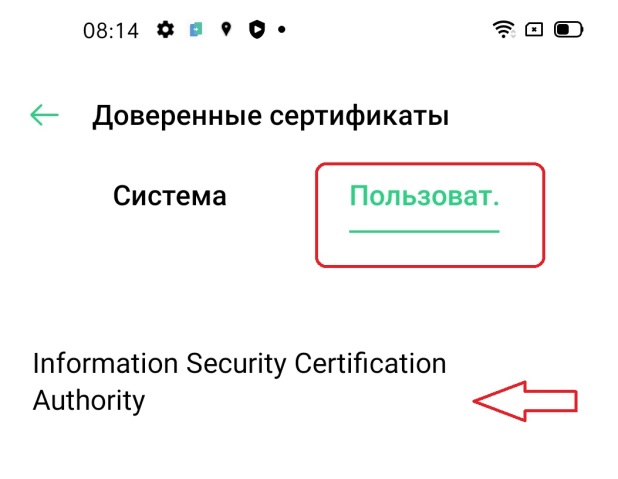 